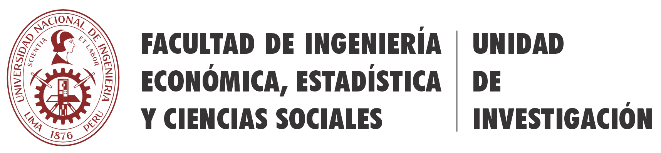 Título de la Propuesta de investigación 1Nombres de los autores, Nombres de la institución1Nombre del Autor, Nombre de la Facultad – Universidad Nacional de Ingeniería, Lima, Perú, ORCID; 2Nombre del Autor, Nombre de la institución, Lima, Perú, ORCID; 3Nombre del Autor, Nombre de la Institución, ORCID.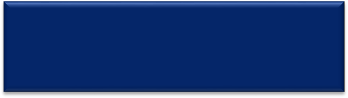 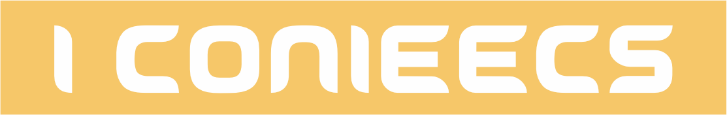 